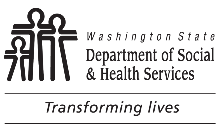 AGING AND LONG-TERM SUPPORT ADMINISTRATION (ALTSA)ENHANCED SERVICES FACILTY (ESF)ESF Request for DocumentationAGING AND LONG-TERM SUPPORT ADMINISTRATION (ALTSA)ENHANCED SERVICES FACILTY (ESF)ESF Request for DocumentationAGING AND LONG-TERM SUPPORT ADMINISTRATION (ALTSA)ENHANCED SERVICES FACILTY (ESF)ESF Request for DocumentationAttachment BENHANCED SERVICES FACILITY NAMEENHANCED SERVICES FACILITY NAMELICENSE NUMBERINSPECTION DATEINSPECTION DATELICENSOR’S NAMELICENSOR’S NAMEInspection Type:    Full       Follow up       ComplaintInspection Type:    Full       Follow up       ComplaintInspection Type:    Full       Follow up       Complaint	NAME	TIMECopy of form provided to:	     	 at	     	Licensee / Administrator:  Please provide the following information / documentation to the licensors:At the beginning of the inspection:	Complete list of residents, room number, and language spoken if not fluent in English (facility list of residents)	Identify residents in the building today	Residents discharged in the last three months, if applicablePrior to the end of the tour:	A completed resident characteristic list (Attachment D, DSHS 15-574).  Include all licensed rooms and all residents	Complete list of staff, position title, birthdate, shift, and hire date	Working schedule of care staff, nursing staff.  MHPs and on-call RN and MHPs for prior two weeks	Disclosure of Admission Agreement	Location of the resident records	Location of personnel files	Request for specific resident and staff records will occur during the inspection	Copy of evidence of liability insurance coverage	Pet records, menu calendar, changes in physical environment since the last inspection	Approved construction review projects since the last full inspection	Copies of any waivers / exceptions to ruleFurther records and information may be requested by the licensor during the inspection process.Thank you for your assistance.	NAME	TIMECopy of form provided to:	     	 at	     	Licensee / Administrator:  Please provide the following information / documentation to the licensors:At the beginning of the inspection:	Complete list of residents, room number, and language spoken if not fluent in English (facility list of residents)	Identify residents in the building today	Residents discharged in the last three months, if applicablePrior to the end of the tour:	A completed resident characteristic list (Attachment D, DSHS 15-574).  Include all licensed rooms and all residents	Complete list of staff, position title, birthdate, shift, and hire date	Working schedule of care staff, nursing staff.  MHPs and on-call RN and MHPs for prior two weeks	Disclosure of Admission Agreement	Location of the resident records	Location of personnel files	Request for specific resident and staff records will occur during the inspection	Copy of evidence of liability insurance coverage	Pet records, menu calendar, changes in physical environment since the last inspection	Approved construction review projects since the last full inspection	Copies of any waivers / exceptions to ruleFurther records and information may be requested by the licensor during the inspection process.Thank you for your assistance.	NAME	TIMECopy of form provided to:	     	 at	     	Licensee / Administrator:  Please provide the following information / documentation to the licensors:At the beginning of the inspection:	Complete list of residents, room number, and language spoken if not fluent in English (facility list of residents)	Identify residents in the building today	Residents discharged in the last three months, if applicablePrior to the end of the tour:	A completed resident characteristic list (Attachment D, DSHS 15-574).  Include all licensed rooms and all residents	Complete list of staff, position title, birthdate, shift, and hire date	Working schedule of care staff, nursing staff.  MHPs and on-call RN and MHPs for prior two weeks	Disclosure of Admission Agreement	Location of the resident records	Location of personnel files	Request for specific resident and staff records will occur during the inspection	Copy of evidence of liability insurance coverage	Pet records, menu calendar, changes in physical environment since the last inspection	Approved construction review projects since the last full inspection	Copies of any waivers / exceptions to ruleFurther records and information may be requested by the licensor during the inspection process.Thank you for your assistance.	NAME	TIMECopy of form provided to:	     	 at	     	Licensee / Administrator:  Please provide the following information / documentation to the licensors:At the beginning of the inspection:	Complete list of residents, room number, and language spoken if not fluent in English (facility list of residents)	Identify residents in the building today	Residents discharged in the last three months, if applicablePrior to the end of the tour:	A completed resident characteristic list (Attachment D, DSHS 15-574).  Include all licensed rooms and all residents	Complete list of staff, position title, birthdate, shift, and hire date	Working schedule of care staff, nursing staff.  MHPs and on-call RN and MHPs for prior two weeks	Disclosure of Admission Agreement	Location of the resident records	Location of personnel files	Request for specific resident and staff records will occur during the inspection	Copy of evidence of liability insurance coverage	Pet records, menu calendar, changes in physical environment since the last inspection	Approved construction review projects since the last full inspection	Copies of any waivers / exceptions to ruleFurther records and information may be requested by the licensor during the inspection process.Thank you for your assistance.	NAME	TIMECopy of form provided to:	     	 at	     	Licensee / Administrator:  Please provide the following information / documentation to the licensors:At the beginning of the inspection:	Complete list of residents, room number, and language spoken if not fluent in English (facility list of residents)	Identify residents in the building today	Residents discharged in the last three months, if applicablePrior to the end of the tour:	A completed resident characteristic list (Attachment D, DSHS 15-574).  Include all licensed rooms and all residents	Complete list of staff, position title, birthdate, shift, and hire date	Working schedule of care staff, nursing staff.  MHPs and on-call RN and MHPs for prior two weeks	Disclosure of Admission Agreement	Location of the resident records	Location of personnel files	Request for specific resident and staff records will occur during the inspection	Copy of evidence of liability insurance coverage	Pet records, menu calendar, changes in physical environment since the last inspection	Approved construction review projects since the last full inspection	Copies of any waivers / exceptions to ruleFurther records and information may be requested by the licensor during the inspection process.Thank you for your assistance.Notes:  Request for DocumentationNotes:  Request for DocumentationNotes:  Request for DocumentationNotes:  Request for DocumentationNotes:  Request for Documentation